ΘΕΡΜΟΜΕΤΡΑ Η θερμότητα είναι μια μορφή ενέργειας. Η βασική πηγή ενέργειας για τη Γη είναι ο Ήλιος. Το χειμώνα η ενέργεια που φτάνει σε μας από τον Ήλιο είναι λιγότερη απ' ό,τι το καλοκαίρι, γι' αυτό η θερμοκρασία είναι χαμηλότερη. Το χειμώνα χρειαζόμαστε συμπληρωματική ενέργεια, για να θερμάνουμε τους χώρους στους οποίους ζούμε. Θερμότητα είναι η ενέργεια που ρέει από ένα σώμα σε ένα άλλο όταν μεταξύ των σωμάτων αυτών υπάρχει διαφορά θερμοκρασίας. Προσοχή.!Δεν είναι σωστό να λέμε ένα σώμα περιέχει θερμότητα. Όταν η θερμότητα μεταφερθεί σε ένα σώμα παύει να είναι θερμότητα και γίνεται θερμική ενέργεια.Η Θερμοκρασία είναι το μέγεθος που μας επιτρέπει να πούμε πόσο θερμό ή ψυχρό είναι ένα σώμα.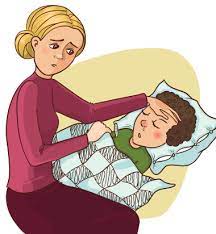 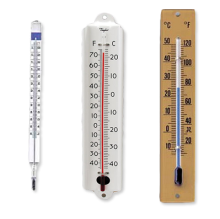 Ιστορία των θερμομέτρων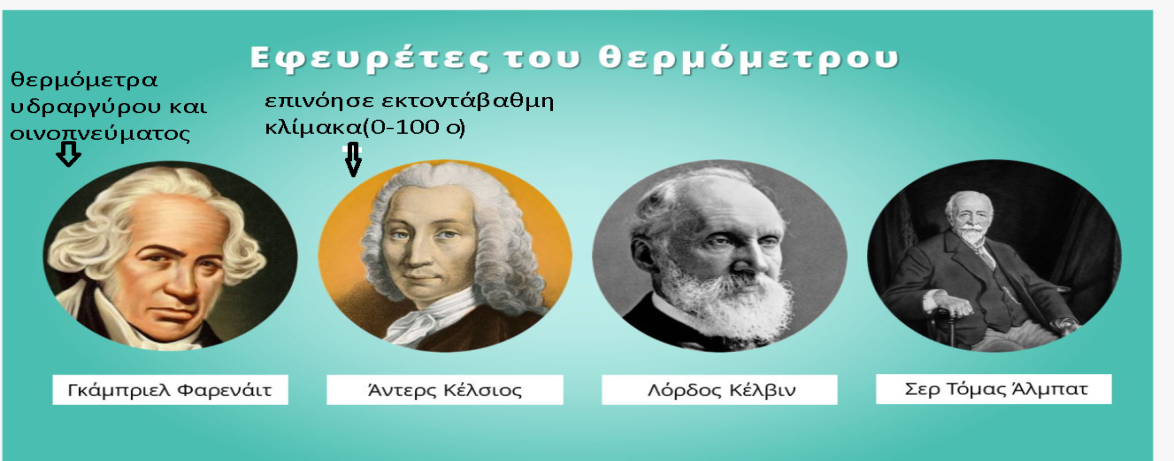 Είδη θερμομέτρων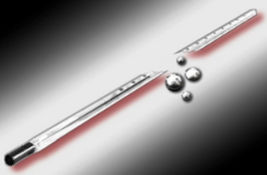 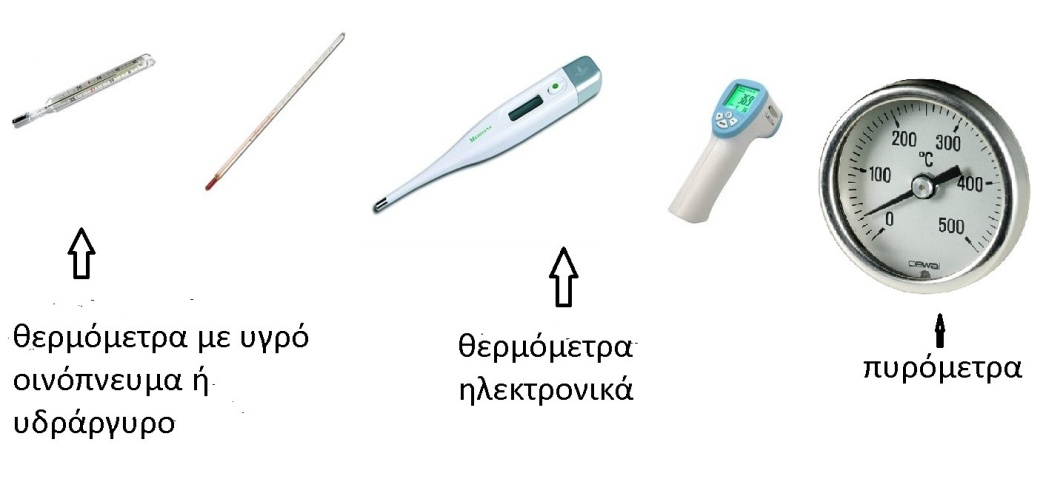 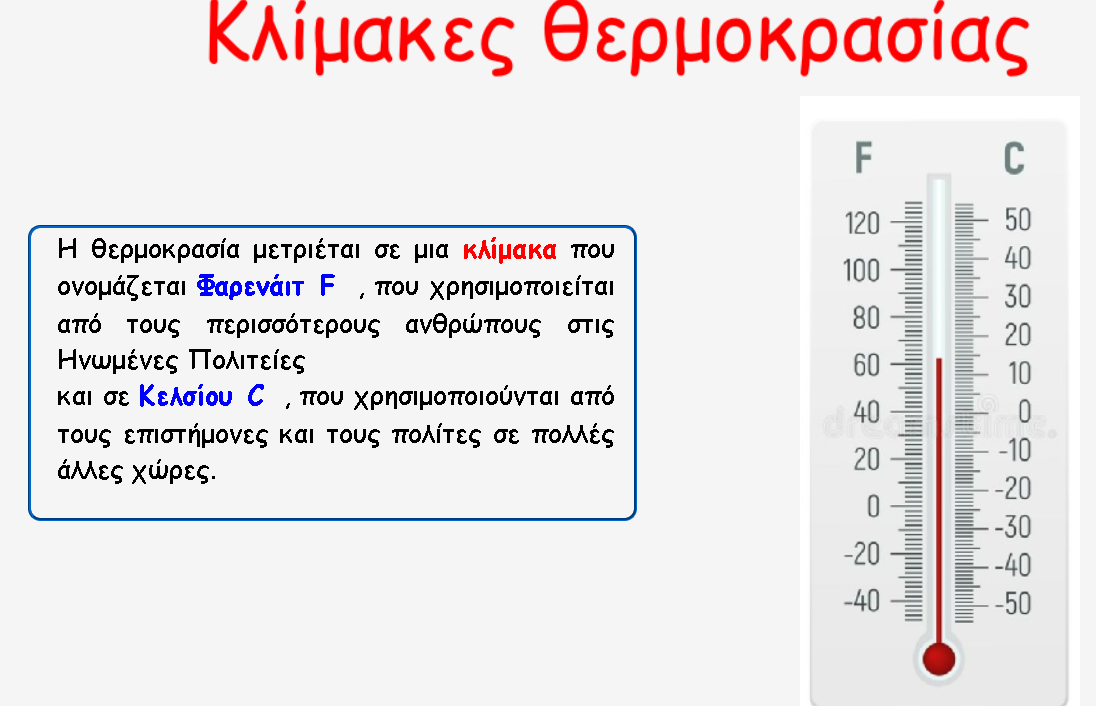 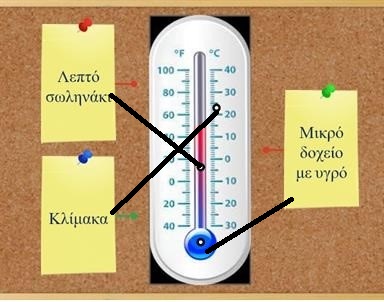 Η ιδανική θερμοκρασία για τον άνθρωπο (η θερμοκρασία στην οποίαν νοιώθει άνετα) είναι γύρω στους 20 βαθμούς Κελσίου. Η φυσιολογική θερμοκρασία του ανθρώπου είναι περίπου 37ο C.ΕΡΩΤΗΣΕΙΣΤι είναι θερμοκρασία; Είναι σωστή εκτίμηση της θερμοκρασίας με τις αισθήσεις; Τι είναι η θερμότητα; ποια είναι η κατεύθυνση της ροής της; Τι είναι τα θερμόμετρα; πού στηρίζεται η λειτουργία τους; Πόσα είδη θερμομέτρων γνωρίσαμε; Πώς κατασκευάστηκε η κλίμακα του Κελσίου; Από τι αποτελείται ένα απλό θερμόμετρο υδραργύρου η οινοπνεύματος; Γιατί τινάζουμε το θερμόμετρο για να κατέβει;	